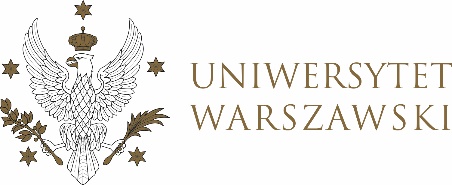 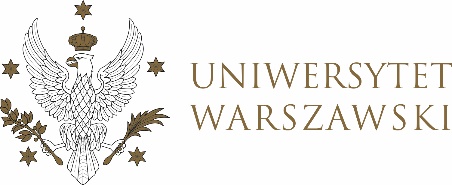 Poz. 18UCHWAŁA NR 2/12/2021RADY DYDAKTYCZNEJ DLA KIERUNKÓW STUDIÓW INTERNATIONAL BUSINESS PROGRAM, MASTER IN FOOD SYSTEMS, FINANSE, RACHUNKOWOŚĆ I UBEZPIECZENIA, ZARZĄDZANIE, ZARZĄDZANIE FINANSAMI I RACHUNKOWOŚĆ, INTERNATIONAL MANAGEMENT AND INTERCULTURAL COMMUNICATION/GLOBAL MBAz dnia 21 grudnia 2021 r.w sprawie przedmiotów realizujących efekty kształcenia z zakresu Podstaw Ochrony Własności Intelektualnej na Wydziale Zarządzania Uniwersytetu Warszawskiego Na podstawie Uchwały Nr 14 Uniwersyteckiej Rady Ds. Kształcenia z dnia 13 lipca 2020 r. w sprawie wytycznych dotyczących standardów i procedur postępowania w przypadku przygotowywania prac zaliczeniowych i dyplomowych z naruszeniem prawa na Uniwersytecie Warszawskim, § 3 ust. 1 załącznika do uchwały Rada Dydaktyczna Wydziału Zarządzania postanawia, co następuje:§ 11. Określa się następujące przedmioty inne niż zajęcia z POWI, seminarium dyplomowe (lub inny przedmiot prowadzący do złożenia pracy dyplomowej), które zawierają efekty uczenia się, obejmujące wiedzę, umiejętności i kompetencje społeczne związane z przygotowywaniem prac zaliczeniowych i dyplomowych z poszanowaniem prawa, w tym prawa autorskiego w danej dyscypliny naukowej:a. Dla kierunku Zarządzanie, pierwszy stopień (tryb stacjonarny, wieczorowy i zaoczny) – przedmiot „Umowy w biznesie”b. Dla kierunku Zarządzanie finansami i rachunkowość (tryb stacjonarny, wieczorowy i zaoczny) – przedmiot „Umowy w biznesie”§ 2Uchwała wchodzi w życie z dniem podjęcia.Przewodnicząca Rady Dydaktycznej: 
M. Skorek